AC Electronics	Course No. 40450	Credit: 1.0Pathways and CIP Codes: Aviation Maintenance (47.0000) – AvionicsCourse Description: An application level course that teaches the fundamental concepts of alternating current.Directions: The following competencies are required for full approval of this course. Check the appropriate number to indicate the level of competency reached for learner evaluation.RATING SCALE:4.	Exemplary Achievement: Student possesses outstanding knowledge, skills or professional attitude.3.	Proficient Achievement: Student demonstrates good knowledge, skills or professional attitude. Requires limited supervision.2.	Limited Achievement: Student demonstrates fragmented knowledge, skills or professional attitude. Requires close supervision.1.	Inadequate Achievement: Student lacks knowledge, skills or professional attitude.0.	No Instruction/Training: Student has not received instruction or training in this area.Benchmark 1: CompetenciesBenchmark 2: CompetenciesBenchmark 3: CompetenciesBenchmark 4:	 CompetenciesBenchmark 5:	 CompetenciesBenchmark 6: CompetenciesBenchmark 7:	 CompetenciesBenchmark 8:	 CompetenciesBenchmark 9: CompetenciesBenchmark 10: CompetenciesI certify that the student has received training in the areas indicated.Instructor Signature: 	For more information, contact:CTE Pathways Help Desk(785) 296-4908pathwayshelpdesk@ksde.org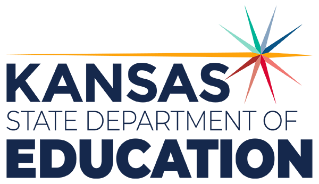 900 S.W. Jackson Street, Suite 102Topeka, Kansas 66612-1212https://www.ksde.orgThe Kansas State Department of Education does not discriminate on the basis of race, color, national origin, sex, disability or age in its programs and activities and provides equal access to any group officially affiliated with the Boy Scouts of America and other designated youth groups. The following person has been designated to handle inquiries regarding the nondiscrimination policies:	KSDE General Counsel, Office of General Counsel, KSDE, Landon State Office Building, 900 S.W. Jackson, Suite 102, Topeka, KS 66612, (785) 296-3201. Student name: Graduation Date:#DESCRIPTIONRATING1.1Identify properties of an AC signal.1.2Define peak, peak-to-peak, average, and RMS voltage and current.1.3Define RMS power, apparent power, true power, and reactive power.1.4Analyze and measure AC signals using oscilloscope, frequency meter, and generator.#DESCRIPTIONRATING2.1Explain how sine waves are expressed as phasors.2.2Express sine waves in rectangular and polar form.2.3Describe the complex number plane and use it to perform mathematical operations.2.4Convert the polar form of a complex quantity, such as a sine wave, impedance, or admittance, to the rectangular form and vice versa.2.5Define resistance, reactance, and impedance.2.6Draw a circuit phasor diagram for an RC, RL, and RLC circuit.2.7Explain the meaning of total circuit phase angle for an RC and RL circuit.2.8Apply and relate Ohm’s Law for complex circuit quantities.2.9Calculate power in RC, RL, and RLC circuits.#DESCRIPTIONRATING3.1Define capacitance in terms of physical & electrical characteristics as well as  in terms of stored charge & voltage.3.2Calculate capacitive reactance describing changes with applied frequency & capacitor farad rating.3.3Explain how capacitors are combined in series and parallel capacitive circuits.3.4Solve series and parallel capacitive circuits for voltage division, current flow, and charge distribution.3.5Explain how to test a capacitor using an ohmmeter and capacitor analyzer.3.6Construct AC capacitive circuits and verify their operation.#DESCRIPTIONRATING4.1Construct AC inductive circuits and verify their operation.4.2Define inductance in terms of its physical and electrical characteristics.4.3Calculate inductive reactance describing changes in frequency and inductor size.4.4Explain how inductors are combined in series and parallel.4.5Solve an inductive circuit having AC sources with series and parallel inductors.#DESCRIPTIONRATING5.1Construct AC circuits using transformers and verify their operation.5.2Explain the attributes of a transformer and classifications.5.3Solve circuits using transformers with loaded secondaries.5.4Describe how a transformer acts as an impedance matching device.5.5Describe the common attributes of a non-ideal transformer.5.6Describe common variations of the basic transformer.#DESCRIPTIONRATING6.1Describe how impedance is used to find circuit current in an RC circuit.6.2Describe the meaning of circuit phase lead in an RC circuit.6.3Define RC circuits including series, parallel, and time constant components.6.4Describe the response of an RC circuit to an applied sinusoidal waveform.6.5Describe impedance of a series and parallel RC circuit as a phasor in polar and rectangular form.6.6Describe applications of RC circuits.6.7Describe how to troubleshoot an RC circuit.#DescriptionRATING7.1Explain how impedance is used to find circuit current for series and parallel RL circuits.7.2Explain the meaning of current phase lag in an RL circuit.7.3Define RL circuits including series, parallel, and time constant components.7.4Describe the response of an RL circuit to an applied sinusoidal waveform.7.5Describe impedance of a series and parallel RL circuit as a phasor in polar and rectangular form.7.6Describe applications of RL circuits.7.7Describe how to troubleshoot an RL circuit.#DescriptionRATING8.1Define RLC Circuits including series and parallel components.8.2Describe resonance of RLC circuits.8.3Compute RLC circuit currents using impedance.8.4Explain total circuit phase lead or lag of an RLC circuit.8.5Describe impedance of a series and parallel RLC circuit as a phasor in polar and rectangular form.8.6Describe applications of RC, RL, and RLC circuits.8.7Describe how to troubleshoot an RC, RL, and RLC circuit.#DescriptionRating9.1Construct passive filter circuits and verify their operation.9.2List and describe the purpose and categories of filters in an electronic circuit.9.3Calculate the critical frequency and roll-off rate for each category of filter.9.4Draw and interpret a Bode Plot for each category of filter.#Descriptionrating10.1Describe the response of first-order RC and RL circuits to a unit-step and impulse.10.2Define the categories of pulse response circuits including integrators and differentiators.10.3Describe the time response diagram for a single and repetitive pulse input.10.4Identify applications of pulse response circuits in electronics.10.5Troubleshoot differentiator and integrator circuits.